Recopie et complète chaque nom en partie effacé en faisant attention au singulier et au pluriel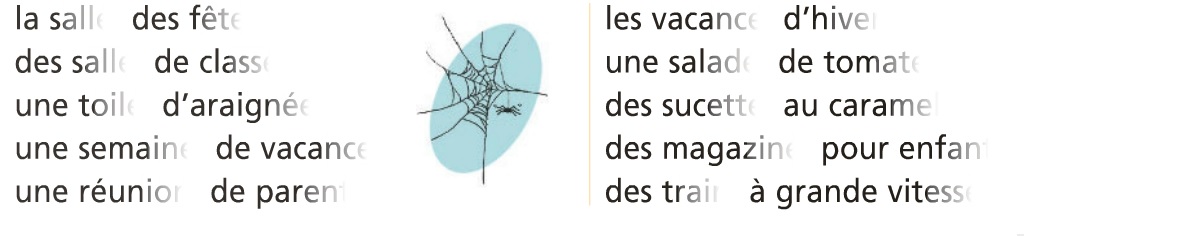 Recopie et complète chaque nom en partie effacé en faisant attention au singulier et au plurielCompétencesScoreRaisonner pour résoudre des problèmes d’accords (singulier et pluriel)/10CompétencesScoreRaisonner pour résoudre des problèmes d’accords (singulier et pluriel)/10